Calendar of EventsAll events take place at Shalom unless otherwise noted.TodayGuess Who's Coming to Dinner 5:00 pm in various homesThis weekMon, Mar 19 – Worship Commission Meeting, 10 am @ Showalter’sUpcoming eventsWed, Mar 28 –  Morning Breakfast Group @ Ill. Food Emporium, 7 am Sun, Apr 1 –  Easter breakfast 8:30 amThu, Apr 5 - Meal, 6:30 pm, Bible Study, 7-8 pmWed, Apr 11 –  Morning Breakfast Group @ Ill. Food Emporium, 7 amApr 19 –  Meal, 6:30 pm, Bible Study, 7-8 pmWed, Apr 25 –  Morning Breakfast Group @ Ill. Food Emporium, 7 amSun, Apr 29 – 5th Sunday Hymn SingJun 14-16 – Annual IN-MI Mennonite Conference*see announcementBirthdays/Anniversaries this weekToday – Daniel BowdenShalom Mennonite Church, 6100 E 32nd St, 46226 Church Phone: 317-549-0577Web page: www.shalommennonite.comWorship: 9:30 am             Sunday School 11 am – 12 noonPastoral Team: Brian Bither, Frank Kandel, Sabrina FallsChurch email address: pastors@shalommennonite.comVision & Accountability Team:  Brad Sommer, Jeanne Smucker, Wilma Bailey, Carl Rhine, Kim Johnson, Brian BitherWelcome to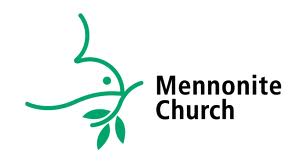 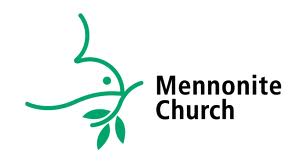 Shalom Mennonite ChurchMarch 18, 2018Shalom Mennonite Church is a diverse faith community, rooted in the Anabaptist Christian tradition, being transformed by God’s grace. Empowered by the Holy Spirit, we follow Jesus together as we worship God, grow as disciples, support one another, and share God’s love, justice, and peace with those around us and the world. 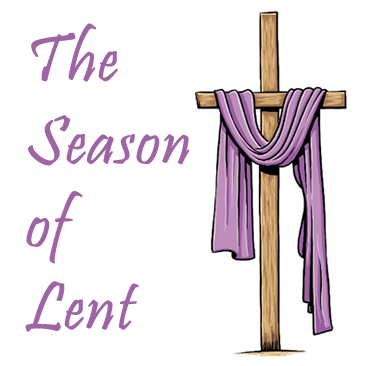 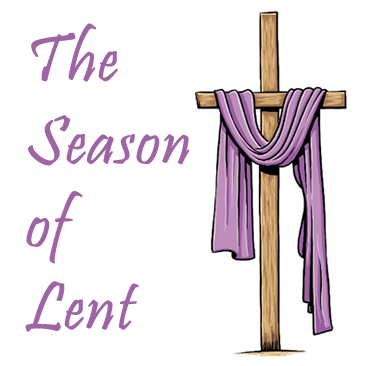 Between Me & You, in a new covenant, God’s promise and God’s love grow in our hearts.GATHERING IN GOD’S PRESENCEPrelude: Krystal Johnson WelcomeOpening song: STJ #3 “Jesus calls us here to meet him”Opening words:Leader: I see you, familiar faces, visitors, and guests. What brings you here?People: We want to see Jesus.Leader: I see you, all who are here for the first time, and all who have returned. What brings you here?People: We want to see Jesus.Leader: I see you and know that each one of you has been invited by God to this house of worship. Thank you for coming. Open your eyes and your hearts, for together we are here with Jesus. Praise the Lord.Worship ensembleSong: “For me, for you”Children’s Time: Laura HarmsHEARING GOD’S WORDHebrew Text: Jeremiah 31:31-34Gospel Text: John 12:20-33Sermon: “And I will write it on their Hearts” – Frank KandelGOD’S PEOPLE RESPOND Song of response ConfessionBeloved Protector and Teacher, we need guidance, and sometimes we remember to ask for it. But even as we reach for your hand, we rush off in our own direction. 		We barely listen to the rules we break. We like to remind ourselves, wherever we are, that you are with us. 	We forget the proper response: 	that to serve you, we must follow you. We put conditions on your love, 	because we don’t want to go 	to the uncomfortable places where we see ourselves in the other. Forgive us. 	Hold us close and teach us again to truly live as you love.STJ #81 “Take, O take me as I am” Congregation join in after the first verseWords of assurance Thus says the Lord God, “I will forgive their wickedness and will remember their sins no more.” Sharing of joys and concerns Offering  SENT IN THE POWER OF THE SPIRITSending Words:We are people of God.We go in God’s loveto extend God’s loveand live God’s promise.Sending Song: HWB #577 “O Love that will not let me go”Announcements: Please go forward to the microphones if you have an announcement to share.Worship Leader: Herb Troyer                         Song Leader: Rod MaustNursery: Justin Hochstetler            Nursery next Sunday: Joyce TroyerOur songbooks:  HWB: (blue) Hymnal A Worship Book; STS: (purple) Sing the               Story; STJ: (green) Sing the Journey  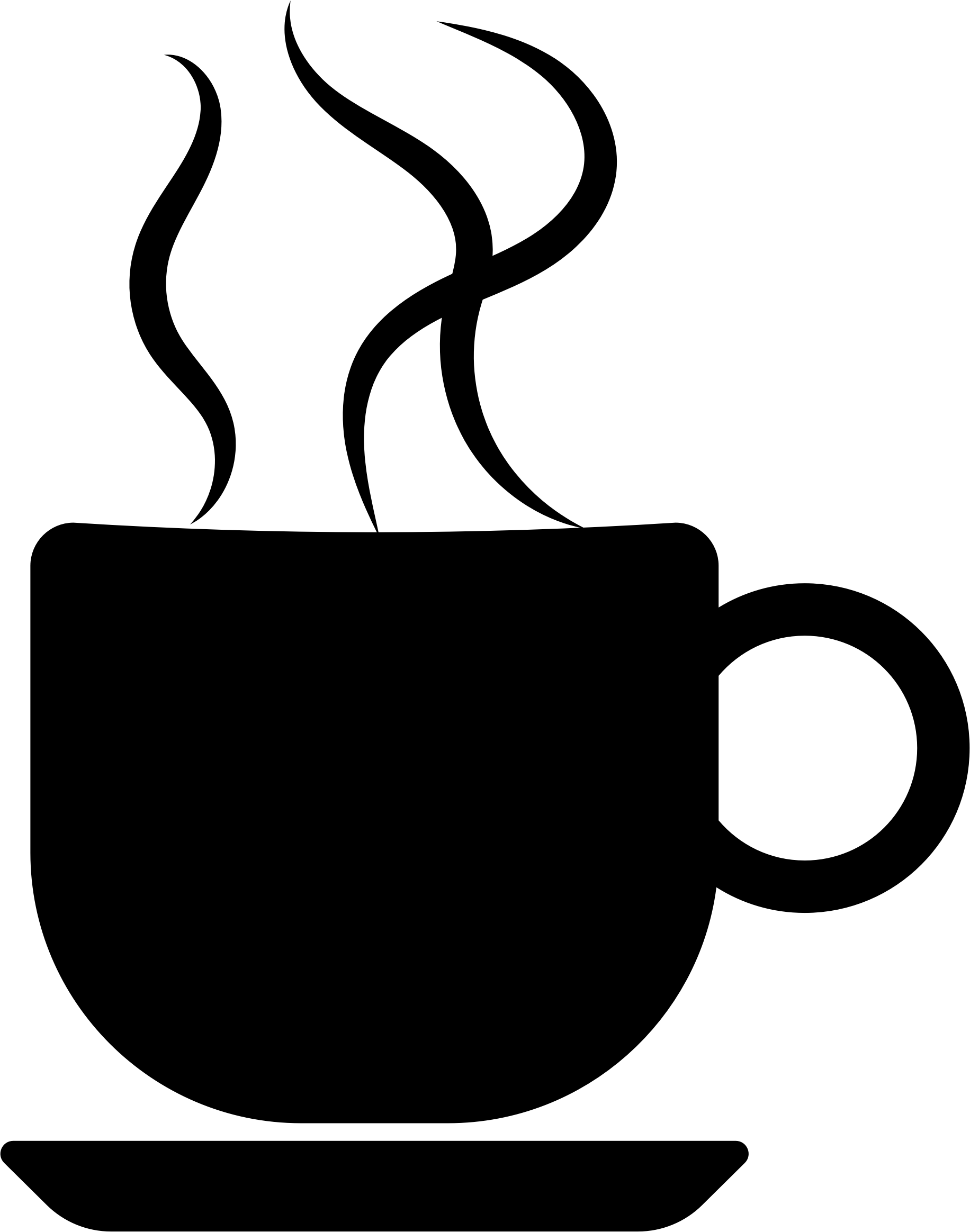 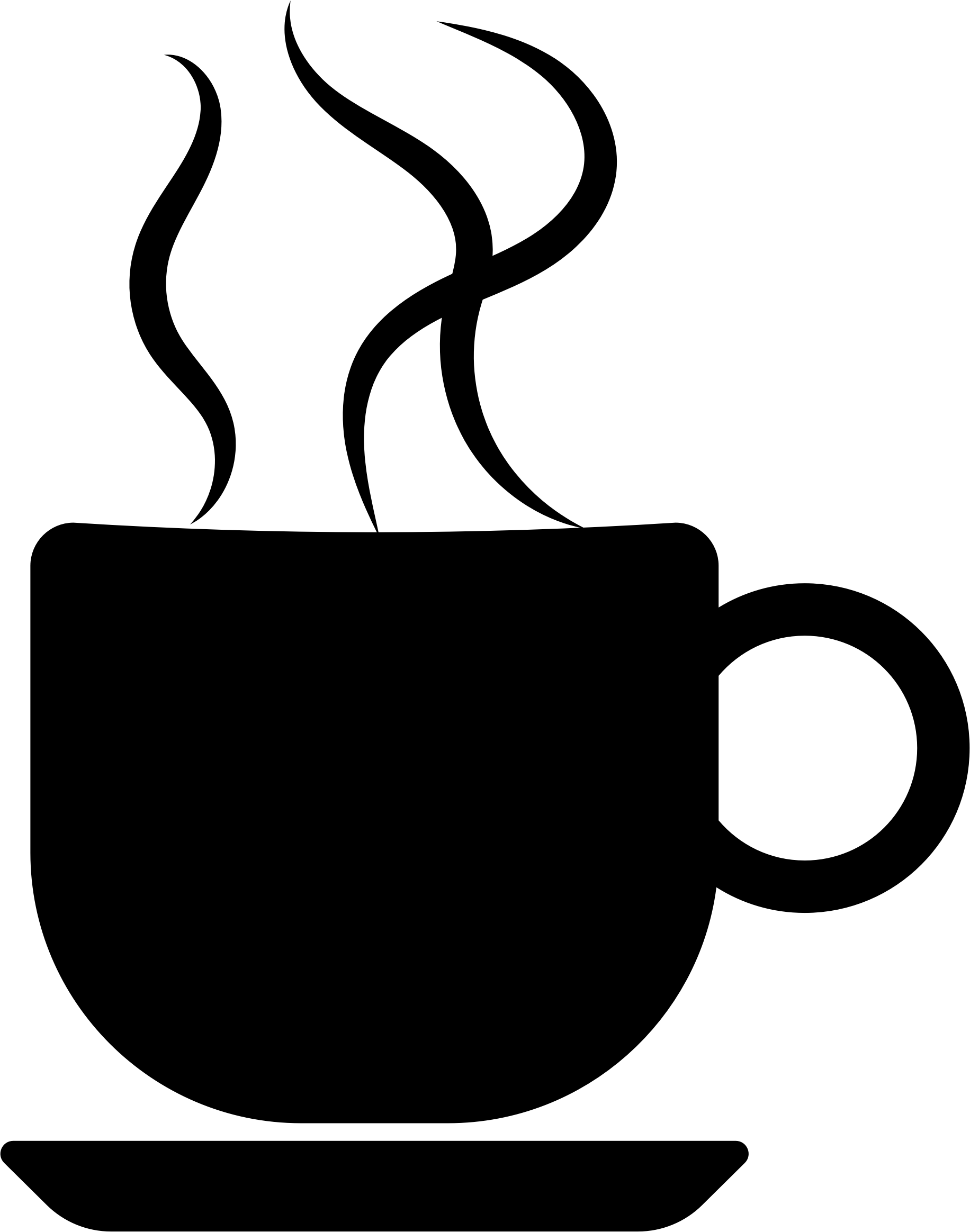 Worship helps:~A large-print hymnal and Bible and a Spanish Bible, is available on the last row of chairs.~Hearing assist devices are available - please ask an usher.  ~A large-print order of worship is available - please ask an usher.Weekly information:~ Send email newsletter (Journeying Together) information by 8am       Thursday to abri.houser@gmail.com~ Send bulletin information by noon on Friday to showalter@indy.rr.com.~ February Kitchen Clean-up: last names beginning with S. April: T-W.Education HourYouth Classes: Elementary ages meet in basement classrooms.Junior Hi/High School youth meet in the room at the front of the sanctuary. Adult Classes:Wilma Bailey will teach the book Catholic Economics:  Alternatives to the Jungle by Angus Sibley. This class will meet in classroom #1 downstairs. Cheryl Martin will lead a study of Gospel texts as interpreted by Ted and Lee in Fish Eyes video. This class will meet in the back of the sanctuaryAnnouncementsBrian will be on vacation through today and will not be regularly checking his email or phone during that time. Pastoral concerns can be directed to Sabrina Falls or Frank Kandel during that time. 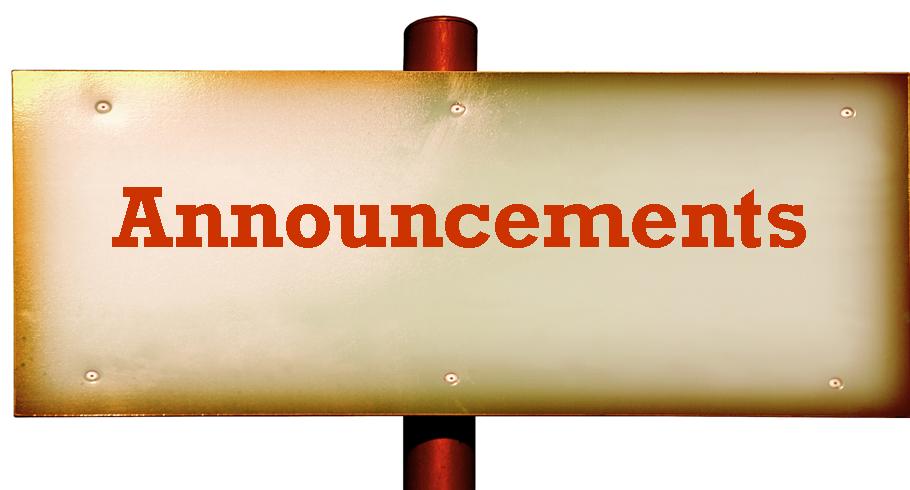 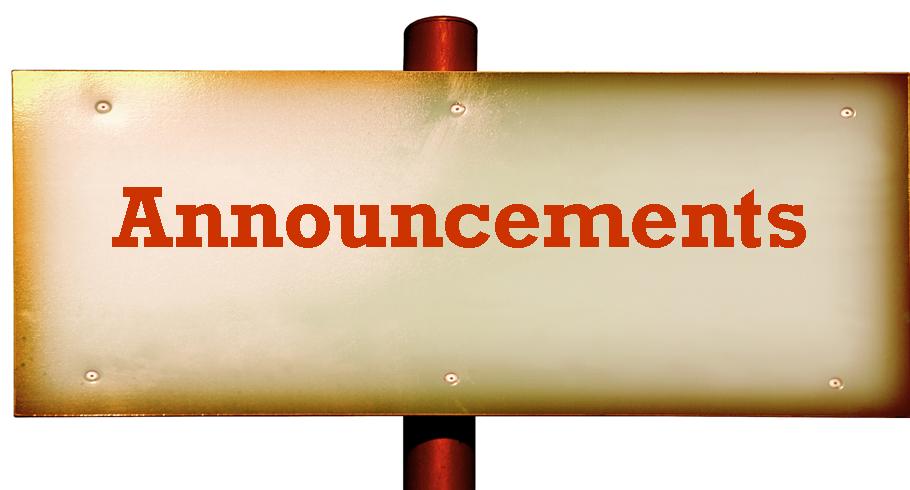 In response to requests to have announcement time reinstated into our Sunday morning services, the Worship Commission is suggesting something a little different than our past announcement formats. Time will be allotted after the sending words/song for anyone to go forward to the microphones and share any announcements they have.  We feel this will protect the flow of our worship, and still provide an opportunity for further announcements.  Please continue to use the newsletter and bulletin as a forum for announcements – both to submit announcements and to read them. Forward any comments or questions to the Worship Commission (Linda Showalter, Grace Rhine, Brittany Bither, Sabrina Falls).Robert Coleman will be moving end of this month and could use some help cleaning his old apartment and moving his furniture. If you are available to help for 3 or 4 hours any day from March 27th (Tuesday) through March 31st (Saturday) let me know. Frank Kandel, kandel93@gmail.com, 309-532-2859